Formulier verlofaanvraagSchool: Obs De Beelen	_Ondergetekende ouder / verzorger NaamVoorletter(s)Adres Postcode Tel.nummerGeboortedatum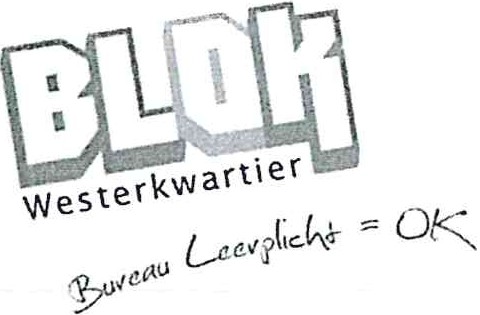 WoonplaatsVerzoekt de school verlof toe te kennen aan zijn / haar kinderen:(CJVoor de periode (tijdvak):Van:	t/m:Reden voor verlof:(	 	l	 	1In het gezin zijn meer kinderen aanwezig, die naar een andere school gaan. Dit zijn:Datum:_______	Naam :  	Plaats: 	_	Handtekening: 	_VoornamenAchternaamGeboortedatumScho9l/instellingOpleiding12345151